Состав оперативного штаба для ежедневного анализа эпидемиологической ситуации и принимаемых мерах по ее стабилизацииО создании на территории МО Соль-Илецкий городской округоперативного штабаВ соответствии с  Указом Губернатора Оренбургской области от 11.02.2019 № 59-ук «О введении дополнительных санитарно- противоэпидемических (профилактических) мер по предупреждению заболеваемости гриппом и острыми респираторными вирусными инфекциями среди населения Оренбургской области», в целях ограничения распространения гриппа и острых респираторных вирусных инфекций среди населения Соль-Илецкого городского округа, постановляю:1. Утвердить состав оперативного штаба для ежедневного анализа эпидемиологической ситуации и принимаемых мерах по ее стабилизации на территории Соль-Илецкого городского округа согласно приложению.2.  Контроль за исполнением настоящего постановления возложить на заместителя главы администрации Соль-Илецкого городского округа по социальным вопросам Чернову О.В.3. Постановление вступает в силу с момента подписания и подлежит размещению на официальном сайте администрации Соль-Илецкого городского округа.Глава муниципального образования Соль-Илецкий   городской   округ                                                   А.А. Кузьмин                          Верно:	Ведущий специалист организационного отдела                          Е.В.ТелушкинаВерно:Ведущий специалист организационного отдела                          Разослано: в прокуратуру Соль-Илецкого района, организационный отдел, отдел культуры, районное управление образования, комитет по физической культуре, спорту, туризму, делам молодежи и работе с общественными организациямиПриложениек постановлению  администрации                                                                                                                                                               Соль-Илецкого городского округаот 15.02.2019 № 365-пЧерноваОльга Вячеславовнапредседатель штаба, заместитель главы администрации  Соль-Илецкого городского округа по социальным вопросамГолотаНадежда Яковлевна главный врач ГБУЗ  «Городская больница г. Соль-Илецка» (по согласованию)КочиевПавел Мевлудовичзаместитель начальника ЦТО управления Роспотребнадзора по Оренбургской области, заместитель председателя комиссии(по согласованию);ЛитвиновАндрей Анатольевичпредседатель комитета по физической культуре, спорту, туризму, делам молодежи и работе с общественными организациями администрации Соль-Илецкого городского округаРейсбихАлексей Юрьевичначальник управления образования администрации  Соль-Илецкого городского округаТулаевСергей Александровичпредседатель комитета экономического анализа и прогнозирования администрации Соль-Илецкого городского округаФадеева Ольга Николаевнаглавный специалист отдела по жилищным и социальным вопросам  администрации  Соль-Илецкого городского округаЧекменеваОксана Владимировнаначальник отдела культуры администрации Соль-Илецкого городского округаКоломоец Елена Викторовна главный специалист управления образования администрации  Соль-Илецкого городского округа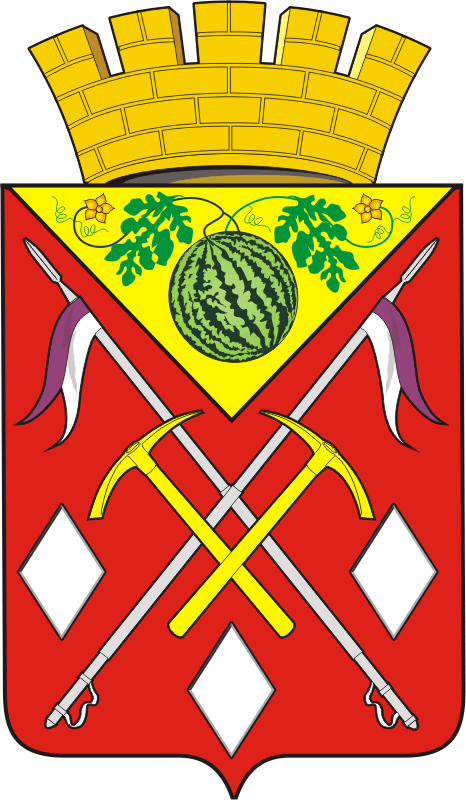 